18.05.2020.            Matemātikas joma            PII “Varavīksne”                grupas “Pasaka, Lācēni”Bērna vārds, uzvārds: ________________________________________________________Izkrāso!Oranžs      2- dzeltens    3- sarkana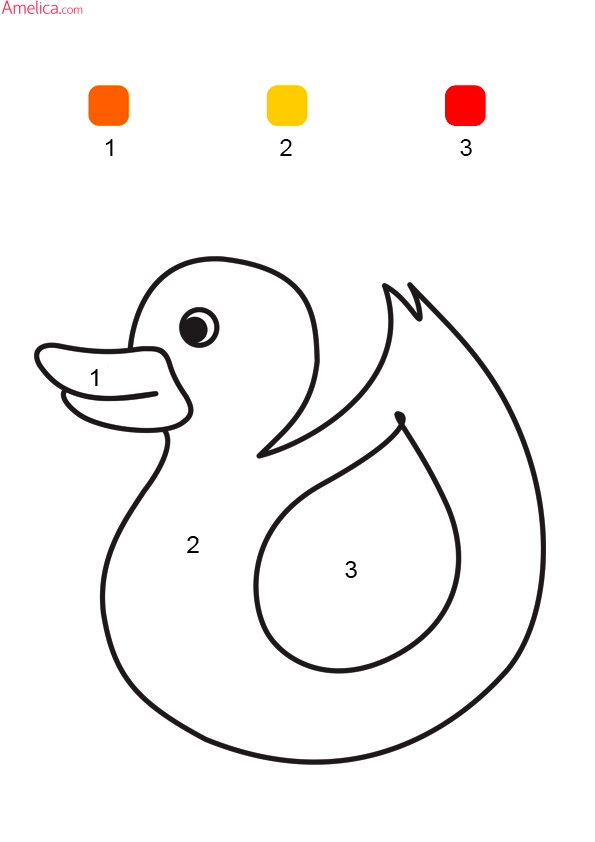 18.05.2020.            Matemātikas joma            PII “Varavīksne”                grupas “Pasaka, Lācēni”Bērna vārds, uzvārds: ________________________________________________________Izkrāso!1 – melns    2 gaiši zils    3 - dzeltens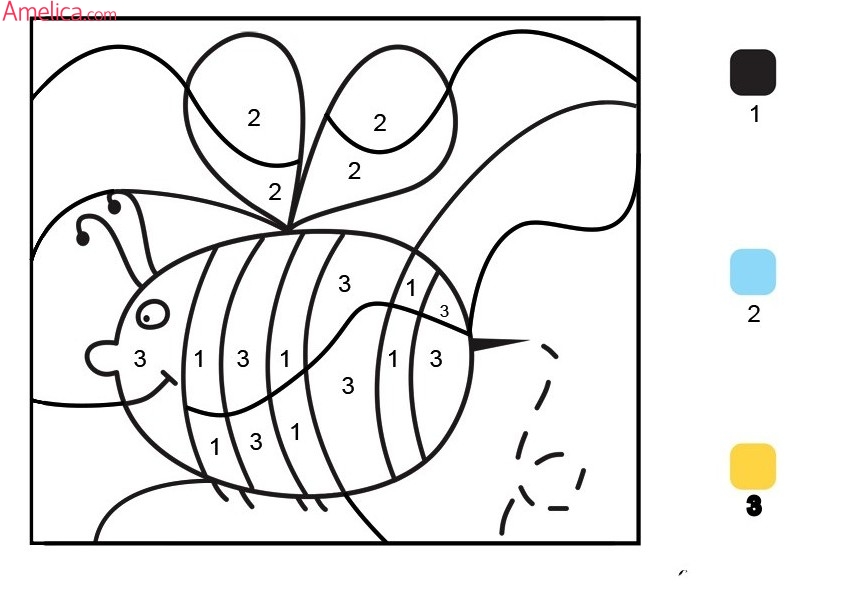 18.05.2020.                                                                                   PII “Varavīksne”                grupas “Pasaka, Lācēni”Bērna vārds, uzvārds: ________________________________________________________Izkrāso!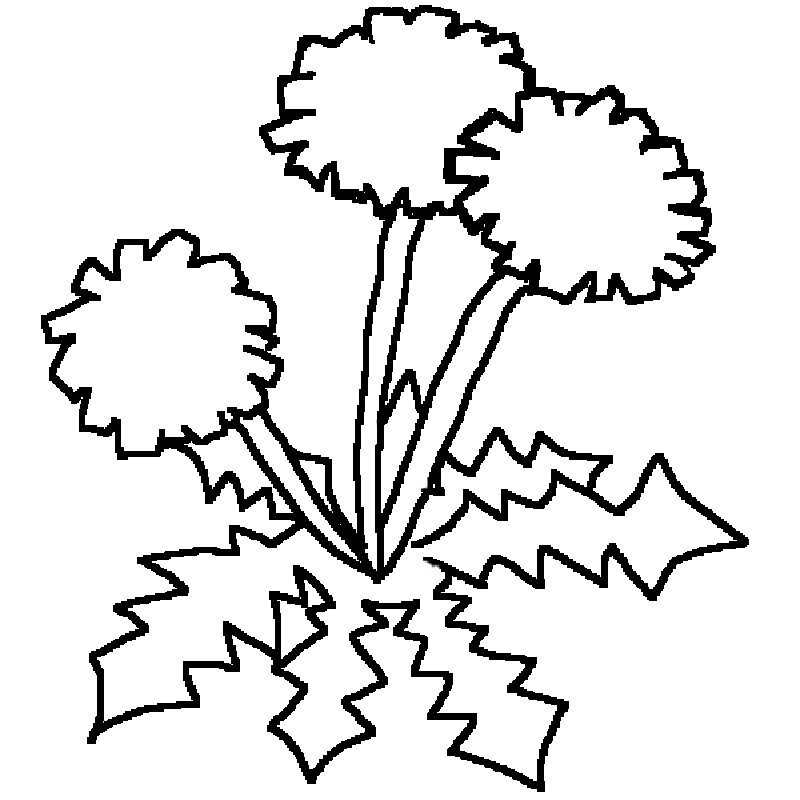 18.05.2020.                                   Matemātikas joma            PII “Varavīksne”                grupas “Pasaka, Lācēni”Bērna vārds, uzvārds: ________________________________________________________Saskaiti, cik attēlā ir burkānu, bumbieru un ābolu. Sameklē atbilstošus ciparus!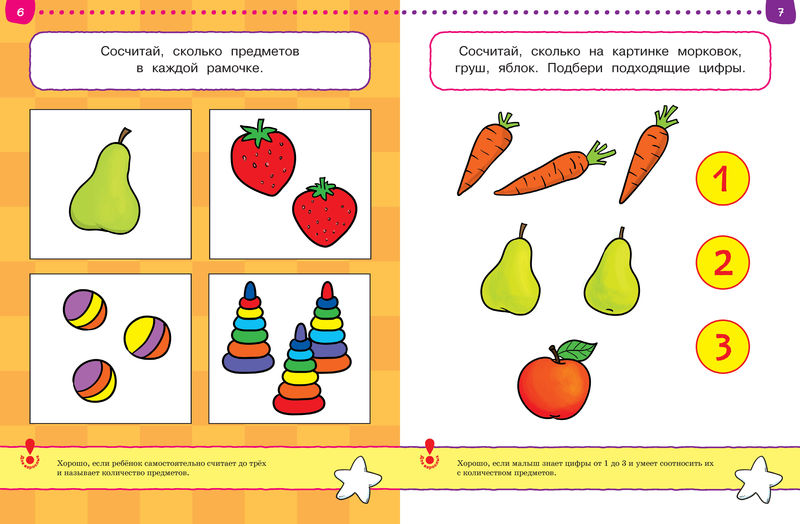 18.05.2020.            Matemātikas joma            PII “Varavīksne”                grupas “Pasaka, Lācēni”Bērna vārds, uzvārds: ________________________________________________________Saskaiti visas pīles. Parādi ciparu 3. Pielīmē vēl vienu bitīti. Cik bites bija  un cik palika?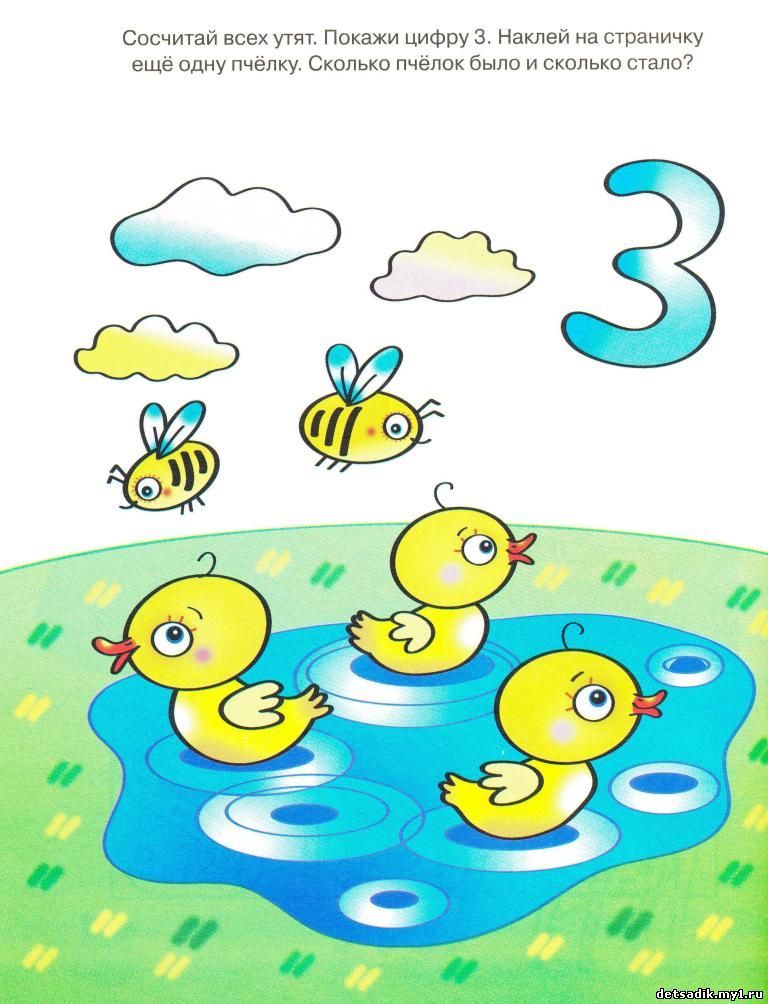    Izgriež un pielīmē!                   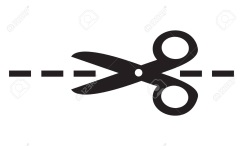    18.05.2020.                                                                                          PII “Varavīksne”                grupas “Pasaka, Lācēni”Bērna vārds, uzvārds: ________________________________________________________Saskaiti,  spāres- _____,  gliemeži - ______ mārīte - ____. Izkrāso attēlu!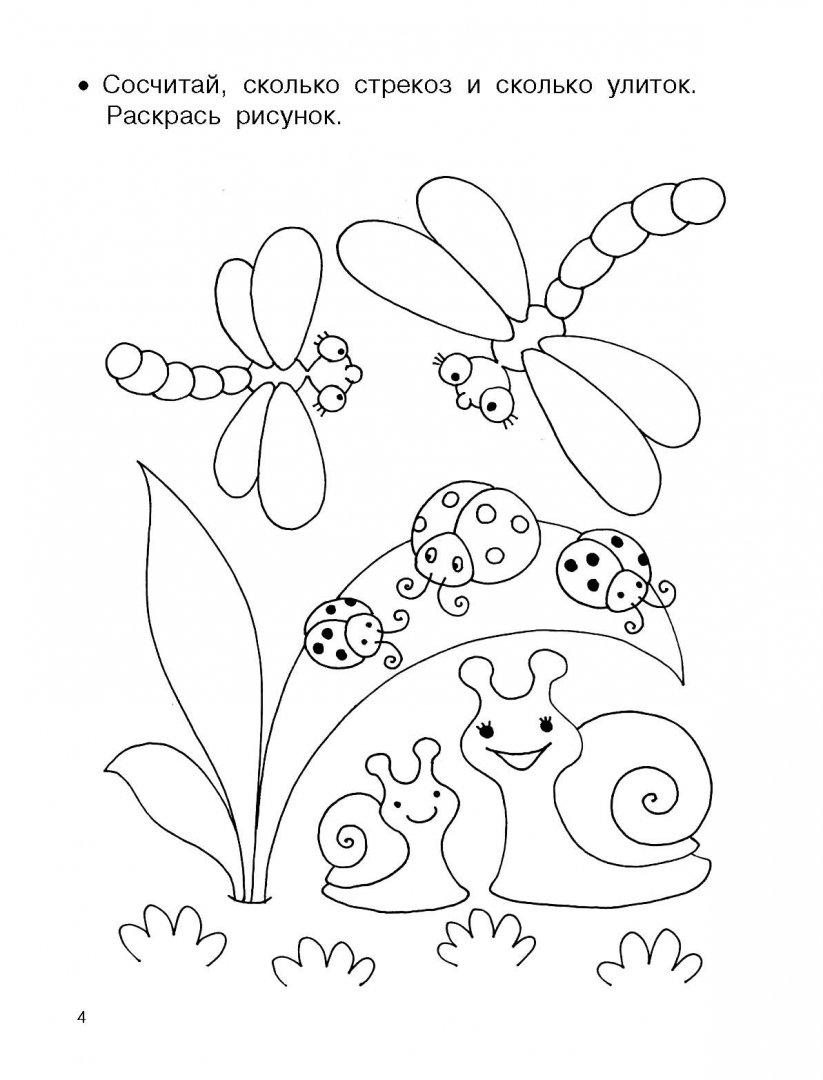 18.05.2020.                                    Matemātikas joma            PII “Varavīksne”                grupas “Pasaka, Lācēni”Bērna vārds, uzvārds: ________________________________________________________Nosauc ciparus, kurus tu redzi. Saskaiti, cik priekšmetu ir katrā attēlā. Izkrāso tik priekšmetu, cik norāda cipars.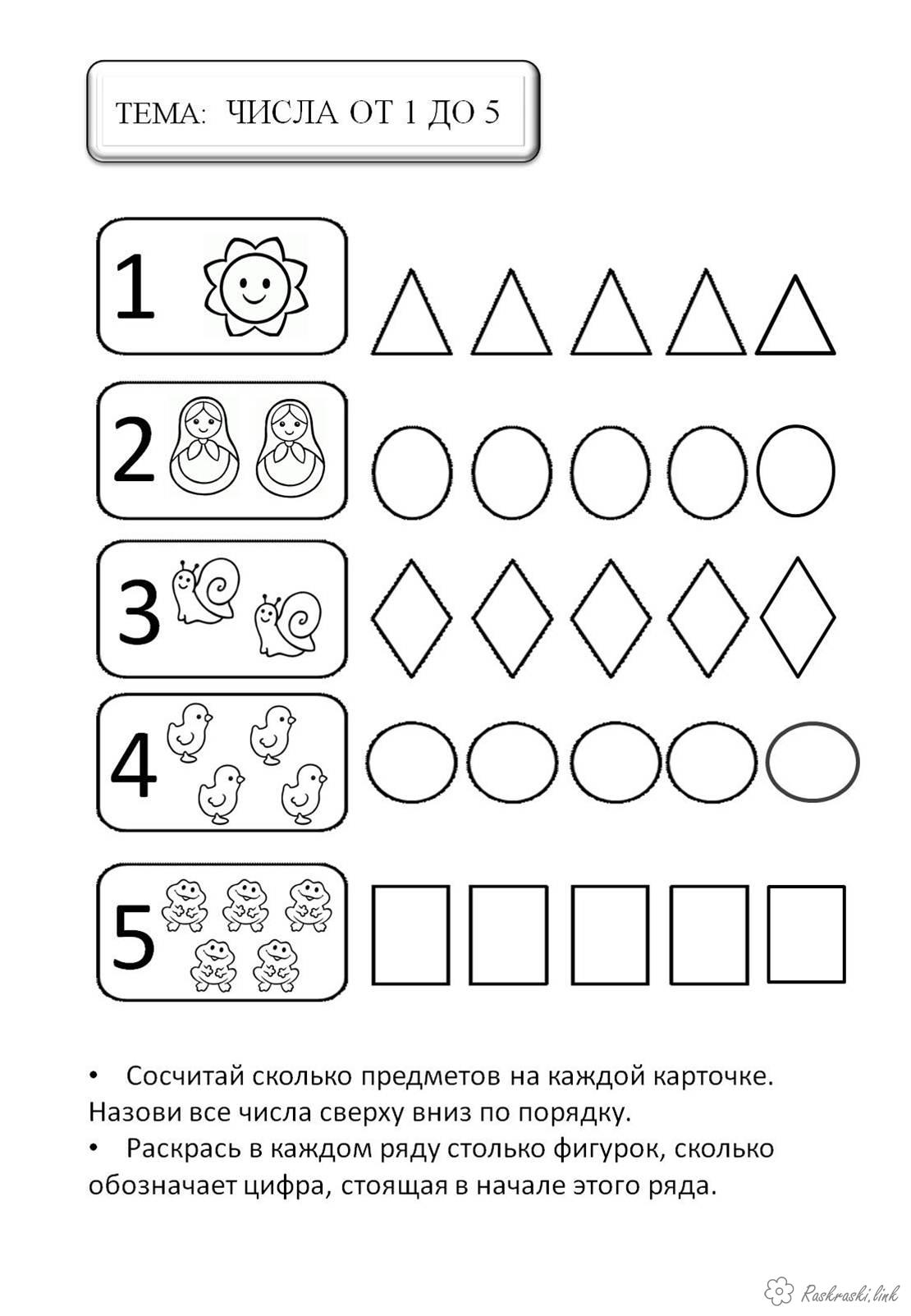 18.05.2020.                                                                                          PII “Varavīksne”                grupas “Pasaka, Lācēni”Bērna vārds, uzvārds: ________________________________________________________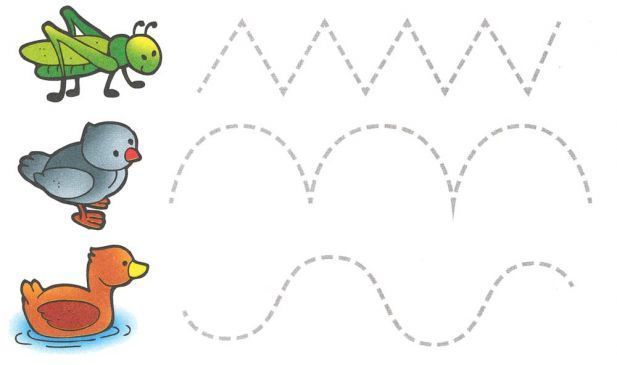 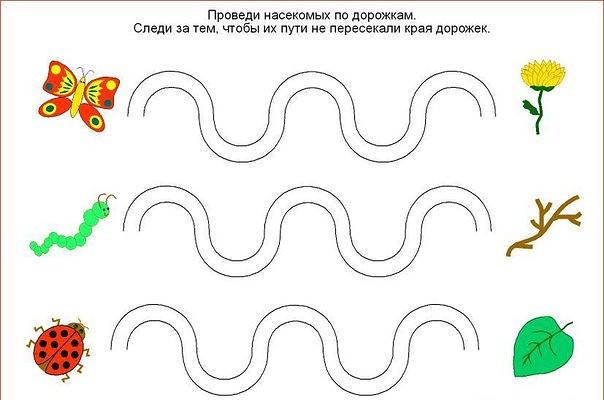 18.05.2020.                                                                             PII “Varavīksne”                grupas “Pasaka, Lācēni”Bērna vārds, uzvārds: ________________________________________________________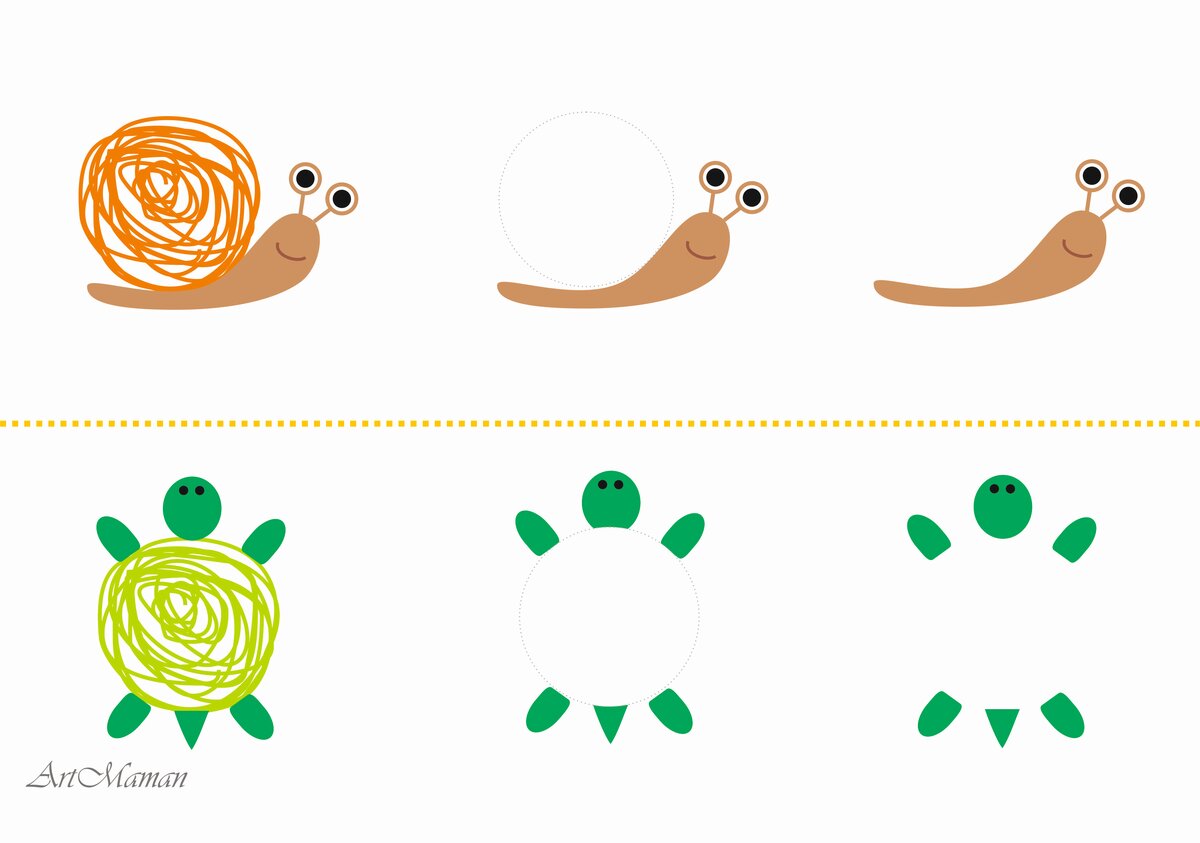 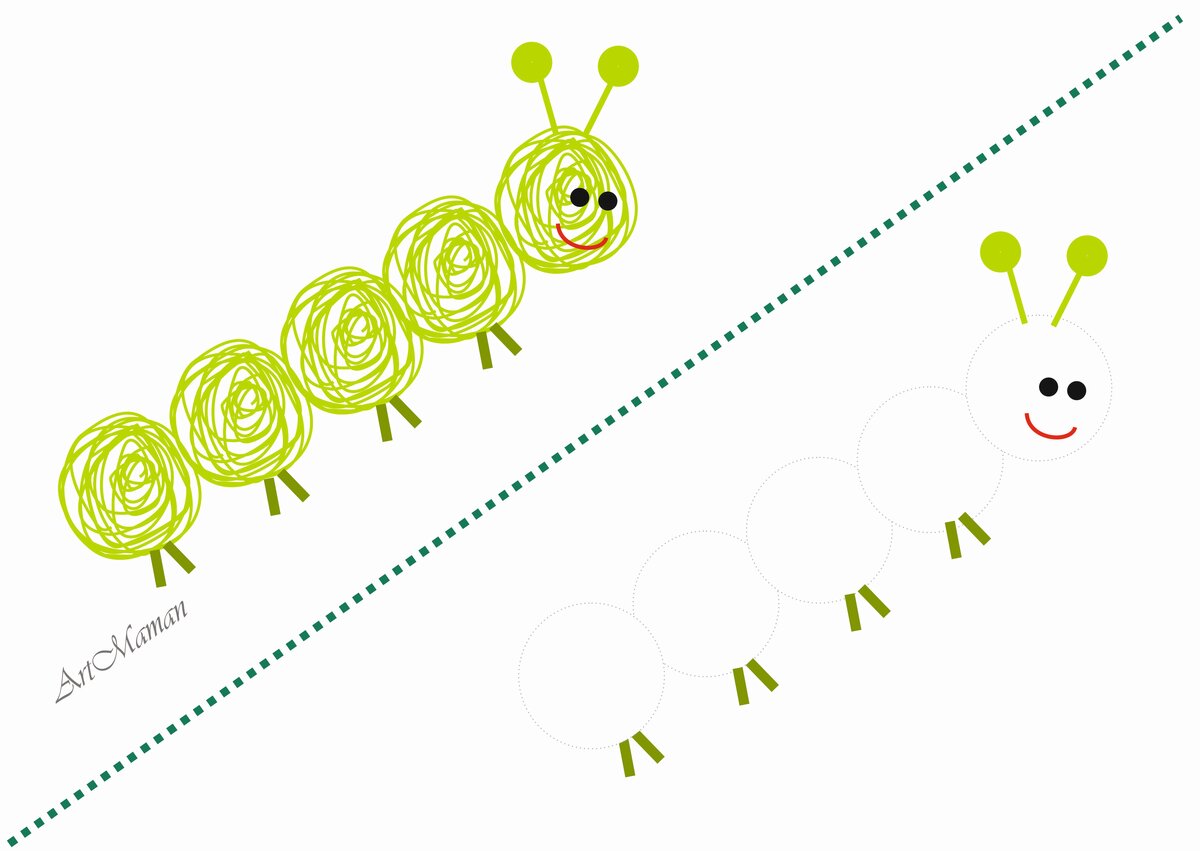 18.05.2020.                                                                                               PII “Varavīksne”                grupas “Pasaka, Lācēni”Bērna vārds, uzvārds: ________________________________________________________Paņem sarkanu zīmuli un izkrāso visu, kas var būt sarkanā krāsā.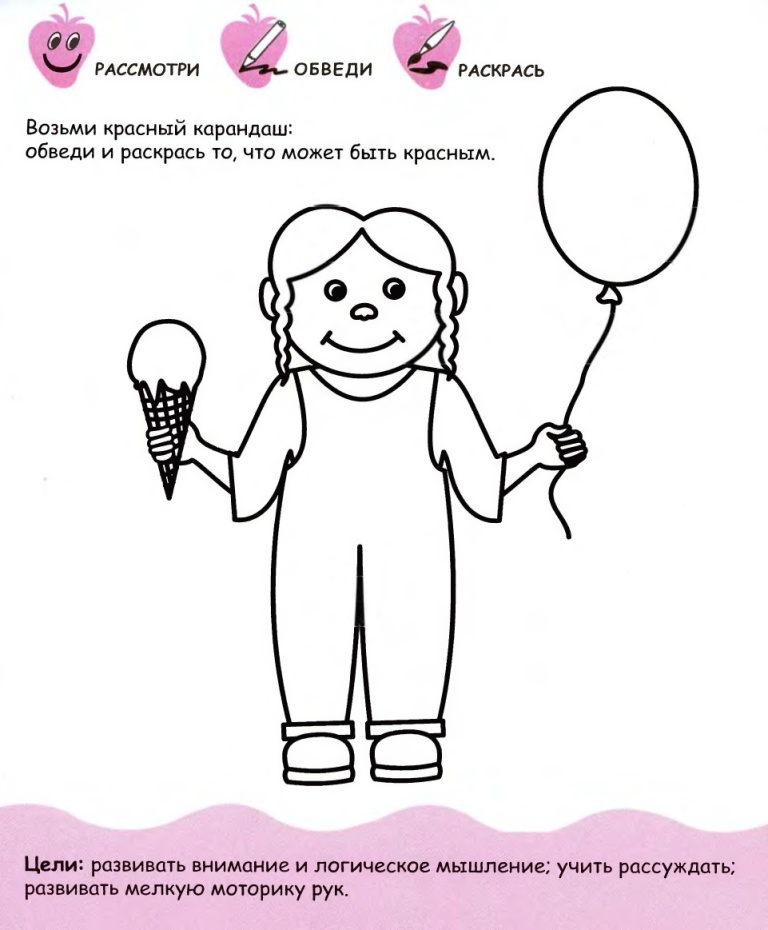 18.05.2020.                                      Matemātikas joma            PII “Varavīksne”                grupas “Pasaka, Lācēni”Bērna vārds, uzvārds: ________________________________________________________Izkrāso lielās figūras ar zaļas krāsas zīmuli, mazas – ar dzelteno.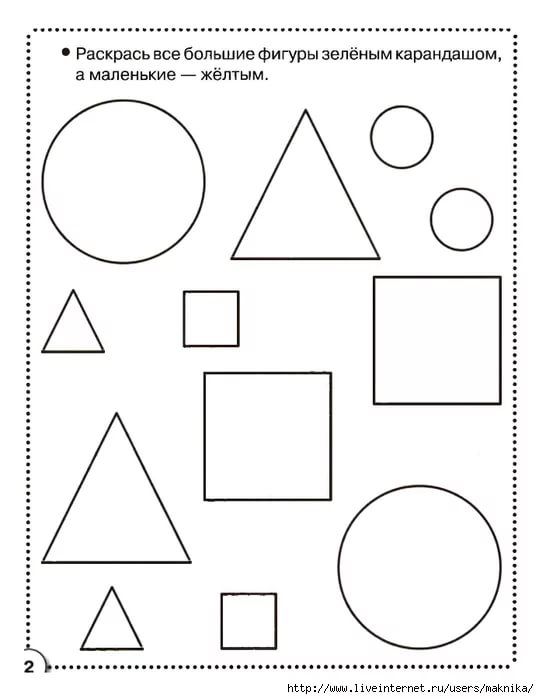 18.05.2020.                                         Matemātikas joma            PII “Varavīksne”                grupas “Pasaka, Lācēni”Bērna vārds, uzvārds: ________________________________________________________Atrodi koku ar visresnāko stumbru un izkrāso to.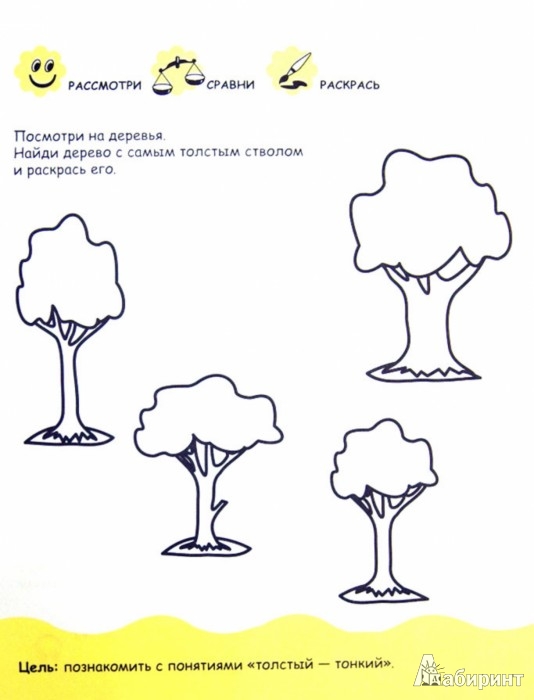 18.05.2020.                                                                                     PII “Varavīksne”                grupas “Pasaka, Lācēni”Bērna vārds, uzvārds: ________________________________________________________Kas ir uzzīmēts? Vai tu zini kā viņi runā? Pasaki. Izkrāso vārdi un lapiņu zaļā krāsā.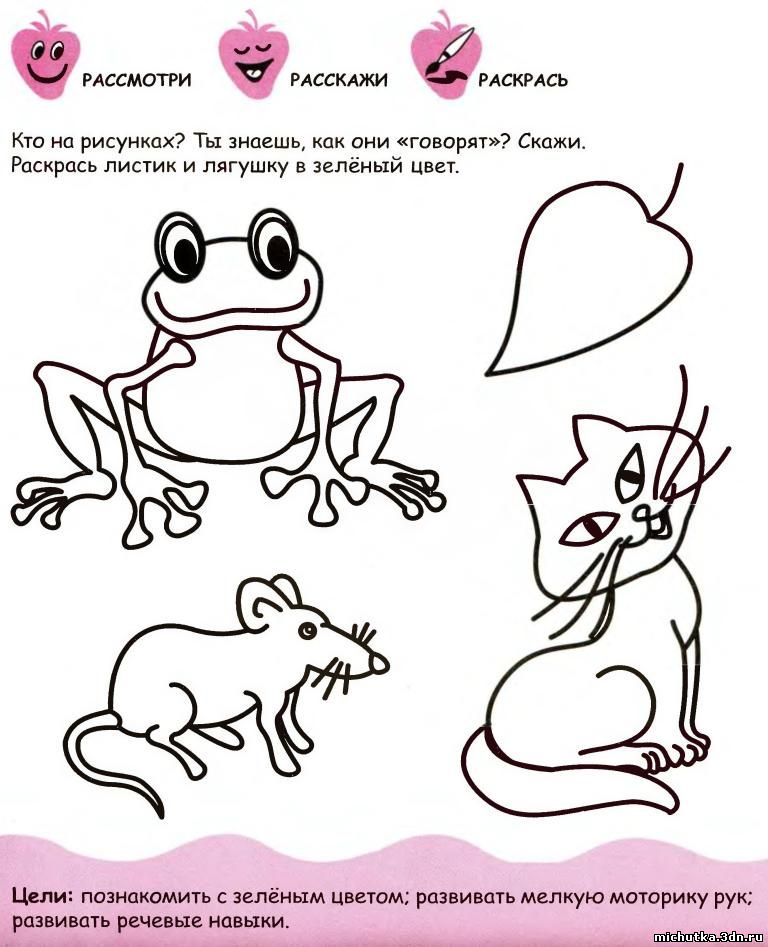 18.05.2020.                                                                                            PII “Varavīksne”                grupas “Pasaka, Lācēni”Bērna vārds, uzvārds: ________________________________________________________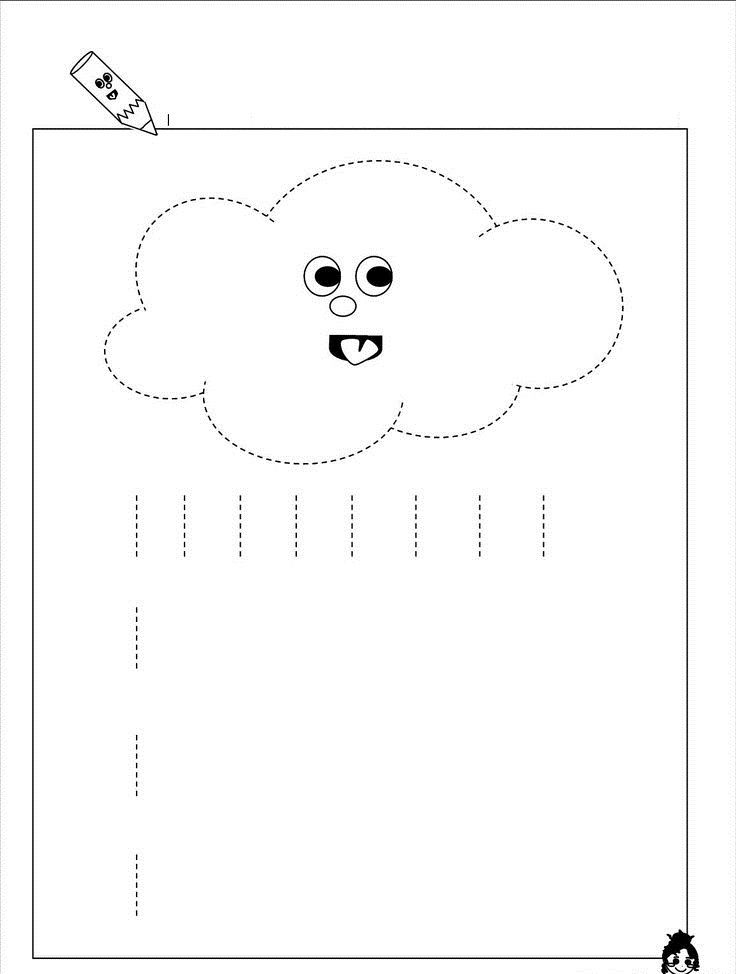 